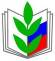 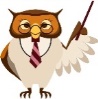 ПРОФСОЮЗ  РАБОТНИКОВ НАРОДНОГО ОБРАЗОВАНИЯ РОССИИПОЛЕВСКАЯ  ГОРОДСКАЯ  ОРГАНИЗАЦИЯ  ПРОФСОЮЗА ( 28.10. 2022)ПРАВОВОЙ  ВЫПУСК Постановление Правительства Свердловской области от 20.10.2022 № 693-ПП "О предоставлении единовременных денежных выплат в связи с участием граждан в специальной военной операции на территории Украины, Донецкой Народной Республики, Луганской Народной Республики или призывом на военную службу по мобилизации в Вооруженные Силы Российской Федерации". Постановлением Правительства Свердловской области  определения порядок и  условия предоставления единовременной выплаты.Условия предоставления :Лицо, обратившееся за единовременной  денежной выплатой (заявитель) должен проживать  на территории Свердловской области;Заявитель является  членом семьи гражданина  принимающего ( принимавшего) участие в специальной военной операции на территории Украины, Донецкой Народной Республики, Луганской Народной Республики или призывом на военную службу по мобилизации в Вооруженные Силы Российской Федерации.  Кто определен  членом семьи военнослужащего: супруга ( супруг) военнослужащего;родитель ( усыновитель) военнослужащего ( отец, мать);ребенок военнослужащего;дедушка или бабушка ( в случае отсутствия иных членов семьи).Куда обращаться  - отдел социальной политики ПГО ( г. Полевской, ул. Победы,2, тел. 34350 2 07 14,34350 2 44 36)Документы для предоставления единовременной денежной выплаты :Заявление заявителя о назначении единовременной денежной выплаты .Паспорт или документы удостоверяющий личность заявителя;Свидетельства о государственной регистрации актов гражданского состояния      ( свидетельство о заключении брака, свидетельства о рождении детей).Документ об участии военнослужащего в СВО;Документ о призыве военнослужащего на военную службу по мобилизации в Вооруженные силы РФ в соответствии с Указом № 647 от 21 .09.2022 г.Документ о регистрации заявителя по месту жительства ( справка  с места жительства);Документы (3-7)- предоставляются заявителем  в добровольном порядке.Управление социальной политики   в течение 5 рабочих дней  после  регистрации заявления и поступления сведений ( если заявитель зарегистрировал заявление, а документы решил не предоставлять – их   управление социальной политики будет  запрашивать ) и только  после этого принимает решение о выплате или отказе по  единовременной выплате.Единовременная выплата осуществляется не позднее 26 числа месяца, следующего за месяцем, в котором принято решение о назначении единовременной денежной выплаты.